администрация  ПОСТАНОВЛЯЕТ:1. Внести изменения в постановление администрации МР «Печора» от 16.08.2022 № 1507 «Об оплате труда руководителей муниципальных учреждений физической культуры и спорта муниципального образования муниципального района «Печора»:1. В приложении к постановлению в разделе 8. «Критерии оценки результативности деятельности муниципальных учреждений физической культуры и спорта МО МР «Печора» для установления надбавки за интенсивность и высокие результаты руководителю учреждения» пункт 5 раздела III. «Финансово-экономическая деятельность учреждения» таблицы изложить в следующей редакции:«»2. Настоящее постановление вступает с даты подписания и подлежит размещению на официальном сайте муниципального района «Печора».АДМИНИСТРАЦИЯ МУНИЦИПАЛЬНОГО РАЙОНА «ПЕЧОРА»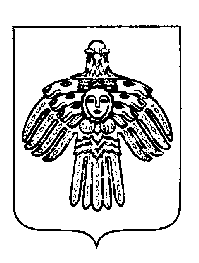 «ПЕЧОРА»  МУНИЦИПАЛЬНÖЙ  РАЙОНСААДМИНИСТРАЦИЯ ПОСТАНОВЛЕНИЕ ШУÖМПОСТАНОВЛЕНИЕ ШУÖМПОСТАНОВЛЕНИЕ ШУÖМ  21  июня  2023 г..г. Печора,  Республика Коми                                     №  1156О внесении изменений в постановление администрации МР «Печора» от 16.08.2022 № 15075Количество получателей услуг на платной основе в сравнении с аналогичным периодом предыдущего годаед.рост показателя10ежеквар-тальнопояснительная записка5Количество получателей услуг на платной основе в сравнении с аналогичным периодом предыдущего годаед.стабильность показателя5ежеквар-тальнопояснительная записка5Количество получателей услуг на платной основе в сравнении с аналогичным периодом предыдущего годаед.уменьшение показателя0ежеквар-тальнопояснительная запискаГлава муниципального района - руководитель  администрации В. А. Серов